PEMERINTAH   KABUPATEN   MANGGARAI   BARAT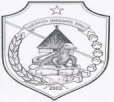 DINAS PERTANIAN  DAN   PERKEBUNAN  PEJABAT  PENGADAAN  BARANG / JASA     Jl.Daniel Daeng Nabit - Wae Bo, Telp/Fax. (0385) 41502 Labuan BajoNomor	:	38/PP DISTANBUN/IV/2016                                       Lampiran	: 	-Perihal	: 	 Pengumuman pengadaan langsung Pengadaan Bahan Kimia dan Pupuk Untuk Padi SawahKepada Yth. Direktur CV. Lancar Jaya	Di               Labuan BajoMemperhatikan Berita Acara Hasil Pengadaan Langsung nomor : 34/PP DISTANBUN/IV/2016 tanggal 13 April 2016 dan surat Penetapan Penyedia Pelaksana Pekerjaan Pengadaan Bahan Kimia dan Pupuk Untuk Padi Sawah nomor : 36/PP DISTANBUN/IV/2015  tanggal 14 April 2016 dan peraturan perundang-undangan yang berlaku, maka bersama ini kepada saudara secara resmi di umumkan sebagai Penyedia pengadaan langsung Pekerjaan sebagai berikut :Paket Pekerjaan 	: Pengadaan Bahan Kimia dan Pupuk Untuk Padi SawahNilai Total HPS		:  Rp 120.000.000,00Nama Penyedia	: CV. Lancar Jaya, alamat : Wae Mata, Desa Gorontalo-Kec. Komodo-Kab. Manggarai Barat Penawaran Terkoreksi	: Rp 120.000.000,00NPWP	: 03.207.573.1-924.000Hasil evaluasi Penawaran	: Rincian penilaian administrasi, teknis, biaya dan kualifikasiBerdasarkan hasil evaluasi yang dilakukan oleh Pejabat Pengadaan Dinas Pertanian dan Perkebunan Kabupaten Manggarai Barat, maka hasilnya adalah sebagai berikut:Demikian pengumuman ini disampaikan untuk diketahui dan atas perhatiannya disampaikan terima kasih.                                                                            Labuan Bajo, 15 April 2016Pejabat Pengadaan Dinas Pertanian dan Perkebunan Kabupaten Manggarai BaratBlasius Apen, SP              NIP. 19700930 200604 1 003NO Nama Rekanan/ Penyedia evaluasi administrasiEvaluasi TeknisEvaluasi HargaEvaluasi KualifikasiKet1CV. Lancar JayaMemenuhi syaratMemenuhi syaratMemenuhi SyaratMemenuhi SyaratLulusKESIMPULANKESIMPULANKESIMPULANKESIMPULANLULUSLULUSLULUS